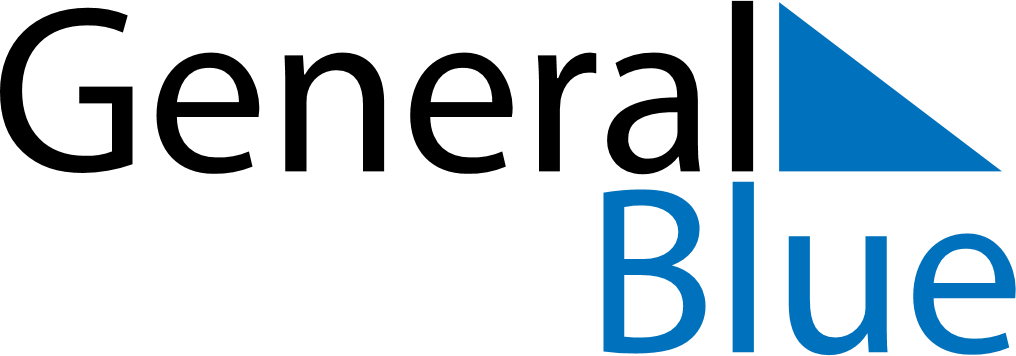 March 2020March 2020March 2020March 2020VaticanVaticanVaticanMondayTuesdayWednesdayThursdayFridaySaturdaySaturdaySunday123456778910111213141415Anniversary of the election of Pope Francis1617181920212122Saint Joseph23242526272828293031